Actief College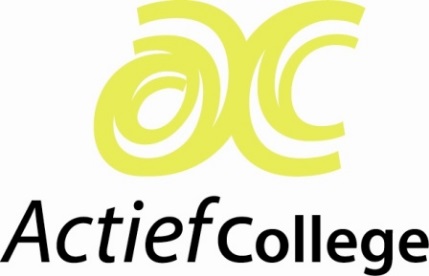 Koninginneweg 126			3262 JD  Oud-Beijerland								T: 0186-612130												E: administratie@actiefcollege.nlPostbus 12213260 AE  Oud-Beijerland        School voor voorbereidend mbo			www.actiefcollege.nlAanmelding voor 	□ huidig schooljaar	□ nieuwe schooljaar...............................................................................................................................................................................Gelieve één vakje aan te kruisen:□ Regulier				□ Leerjaar 1□ Leerwegondersteuning (lwo)		□ Leerjaar 2□ Passend onderwijs*)			□ Leerjaar 3, profiel: ....................................................... (zie website)					□ Leerjaar 4, profiel: ....................................................... (zie website)*) Indien passend onderwijs, dan ontvangt u z.s.m. een aanvullende vragenlijst van ons. ...............................................................................................................................................................................Leerlinggegevens			Achternaam			: (Officiële achternaam)...............................................................................................................................................................................Burgerservicenummer		: ...............................................................................................................................................................................Voorna(a)m(en)		:...............................................................................................................................................................................Roepnaam			:...............................................................................................................................................................................Geboortedatum		:				Geboorteplaats:	...............................................................................................................................................................................Geboorteland			:			...............................................................................................................................................................................Geslacht			:...............................................................................................................................................................................Adres				:...............................................................................................................................................................................Postcode en woonplaats	:...............................................................................................................................................................................Telefoonnummer leerling	:				Mobiel		:  06-...............................................................................................................................................................................E-mailadres leerling		:					...............................................................................................................................................................................Huisarts			: ...............................................................................................................................................................................Gegevens ouder/verzorger 1 waarbij de leerling woontVoorletter(s) en achternaam	: ...............................................................................................................................................................................Adres				:...............................................................................................................................................................................Postcode en woonplaats	:...............................................................................................................................................................................Telefoonnummer		:				Mobiel		: 06-...............................................................................................................................................................................Telefoonnummer werk		:...............................................................................................................................................................................Relatie tot het kind		:...............................................................................................................................................................................E-mailadres			:...............................................................................................................................................................................Gegevens ouder/verzorger 2Voorletter(s) en achternaam	: ...............................................................................................................................................................................Adres				:...............................................................................................................................................................................Postcode en woonplaats	:...............................................................................................................................................................................Telefoonnummer		:				Mobiel		: 06-...............................................................................................................................................................................Telefoonnummer werk		:...............................................................................................................................................................................Relatie tot het kind		:...............................................................................................................................................................................E-mailadres			:...............................................................................................................................................................................Gegevens vorige schoolSchoolnaam			: ...............................................................................................................................................................................Schooltype			:...............................................................................................................................................................................Adres				:...............................................................................................................................................................................Postcode en woonplaats	:...............................................................................................................................................................................Telefoonnummer		:				Contactpersoon:...............................................................................................................................................................................E-mailadres			:...............................................................................................................................................................................Overige gegevensIs er sprake van enige belemmering bij het functioneren op school? 				□ Ja 				□ Nee...............................................................................................................................................................................Indien ja, kunt u aangeven waarmee wij uw kind kunnen ondersteunen?.........................................................................................................................................................................................................................................................................................................................................................................................................................................................................................................................................................................................................................................................................................................................................................................................................................................................................................................................................................................................................................................................................................................................................................................................................................................................................Naam ouder/verzorger		:...............................................................................................................................................................................Datum				:...............................................................................................................................................................................Handtekeningouder/verzorger		:...............................................................................................................................................................................Actief CollegeKoninginneweg 126			3262 JD  Oud-Beijerland								T: 0186-612130												E: administratie@actiefcollege.nlPostbus 12213260 AE  Oud-Beijerland        School voor voorbereidend mbo			www.actiefcollege.nlInlichtingenformulierToestemming gebruik beeldmateriaal...............................................................................................................................................................................De ouder(s)/verzorgers(s) van	:							(Naam leerling)...............................................................................................................................................................................Leerjaar			:...............................................................................................................................................................................Naam ouder/verzorger		:...............................................................................................................................................................................Geven voor de cursus 2019-2020 toestemming voor het gebruik vanfoto’s en video’s van de kennismakingsmiddag (groep-8 leerlingen), introductiedag (brugklas), werkweken, buitenlandse schoolreizen, projecten, excursies, schoolfotograaf, stages, schoolfeesten en sportdagen door het Actief College gebruikt mogen worden*): □	in de digitale schoolgids;□	in folders;□ 	voor intern gebruik (o.a. tijdens de lessen, op informatieavonden, in het fotojaarboek van de examenkandidaten, het delen van foto’s met de eigen klas via een beveiligde link);□ 	voor pr-materiaal (uitnodigingen, banners, advertenties, persberichten);□ 	op de website van de school;□	in de digitale nieuwsbrief (het jaaroverzicht);□	op sociale-media accounts van de school (Twitter, Facebook, Instagram). NB Foto’s die geplaatst zijn op onze website en social media kunnen te allen tijde op verzoek verwijderd worden. *) aankruisen waarvoor u toestemming geeft.Naam ouder/verzorger**)	:...............................................................................................................................................................................Datum				:...............................................................................................................................................................................Handtekeningouder/verzorger**)		:...............................................................................................................................................................................**) Leerlingen van 16 jaar en ouder mogen zelf toestemming geven voor het bovenstaande. Ruimte voor schoolstempel. Formulier binnengekomen op:AanmeldformulierRuimte voor schoolstempel. Formulier binnengekomen op:Aanmeldformulier